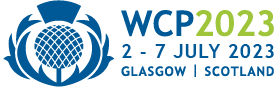 19th World Congress of Basic & Clinical Pharmacology 2023Top of FormBottom of Form12th International Symposium on Cell/Tissue Injury and Cytoprotection/Organoprotection (ISCTICO)Update on Gastrointestinal injury: Mechanisms, Prevention and TreatmentCourtyard Marriott, Glasgow, ScotlandSaturday, July 1, 2023, 8:30-17:00Co-Chairs: Oksana Zayachkivska (USA/Ukraine) and Sandor Szabo (USA)8:30 to 9:00 - Registration9:00-11:30 - Session 1 (New & old molecules)Chairs: Oksana Zayachkivska (USA/Ukraine), Sandor Szabo (USA)9:00-9:15 Welcome and opening remarks. 9:15-9:30 Search for protease inhibitors to treat visceral pain: news from the microbiota.Nathalie Vergnolle (France)9:30-9:45 The effect on nonsteroidal anti-inflammatory drugs on gut microbiota composition.Zoltan Zádori, Klára Gyires (Hungary) 9:45-10:00 The first gastrosafe aspirin-PC (Vazalore) on the market & other NSAID-PCs in the pipeline. Len Lichtenberger (USA)10:00-10:15 The somatostatin sst4 receptor protects against indomethacin-induced gastrointestinal injury in mice.Zsuzsanna Helyes (Hungary)10:15-10:30 H2S-related metabolic control in mesenteric cytoprotection: A review of past and present perspectives Oksana Zayachkivska (USA/Ukraine)10:30-10:45 Sir James Black; GI-ant of Scottish PharmacologyGraeme Sills (Scotland)10:45-11:00 Update on the clinical management of upper GI bleeding.Adrian Stanley (Scotland)  11:00-11:30 – General discussion & coffee11:30-12:45 – Session 2 (Mostly mechanisms - pathogenesis)Chairs: Nathalie Vergnolle (France), Klara Gyires (Hungary)11:30-11:45 Cysteamine & its derivatives: From structure-activity & secretory/motility studies to the critical role of iron in the pathogenesis of duodenal ulceration.Sandor Szabo (USA)11:45-12:00 The potential role of thiol dioxygenases in GI injury and carcinogenesis: New studies with cysteamine & its derivatives. John Schloss (USA)12:00-12:15 Mechanotransduction in the development of ileus.Karen Uray (Hungary)12:15-12:30 Gaseous mediators-based pharmacology of chronic esophageal pathologies.Marcin Magierowski (Poland)12:30-12:45 Role of miRNAs in organ protection.Peter Ferdinandy (Hungary)12:45-13:00 – General discussion 13:00-14:00 Lunch14:00-16:45 – Session 3 (Clinical applications)Chairs: Bruno Bonaz (France), Ki-Baik Hahm (Korea)14:00-14:15 New NSAIDs based on novel targets for inflammatory diseases and new biopharmaceutics. Kim Rainsford (UK)    14:15-14:30 Roles of sulforaphane in the prevention of allergic diseases.Yanaka Akinori (Japan) 14:30-14:45 New therapeutic options for IBD/IBS, including no-drug/vagal stimulation.Bruno Bonaz (France)14:45-15:00 Is exercise the best medication for gut health? Tom Brzozowski (Poland)15:00-15:15 The clinical reality of drugs for functional & inflammatory diseases of the GI tract: What we gained & what is still missing.Gaetano Iaquinto (Italy)15:15-15:30 New drugs for GI diseases. Ki-Baik Hahm (Korea)15:30 -15:45 New studies with stable gastric pentadecapeptide BPC 157 protecting the GI-tract.Predrag Sikiric (Croatia)15:45-16:00 Non-drug approaches to improve the working capacity of organisms, its resilience to pain stimuli & the resistance of the gastric mucosa to ulcerogenic stimuli. Ludmila Filaretova, Olga Komkova, Olga Morozova, Tatiana Podvigina, Polina Punina, Natalia Yarushkina (Russia)16:00 -16:15 The usefulness of zinc for gastrointestinal disorders.Kikuko Amagase (Japan)16:15-16:30 Study on healing of intestinal mucosal damage by 5-fluorouracil.Shizuka Jonan, Kikuko Amagase (Japan)16:30-16:45 - General discussion 16:45-17:00 Presentation of new Andre Robert Awards 16:45	Closing of the symposium.Klára Gyires (Hungary), Oksana Zayachkivska (USA/Ukraine), Sandor Szabo (USA)17:00-17:30   Business meeting of IUPHAR GI SectionKlára Gyires (Hungary17:30-18:00 Inflammopharmacology Editorial Board meeting (Prof. Kim Rainsford)